МБДОУ «Песчанский детский сад «Алёнушка»с.Песчанка, Старооскольский р-н. Белгородская обл.Спортивный праздник для детей на улице «Поиски заблудившегося Снеговика»                                                                                          Винникова Наталья Ивановна                                                                      воспитатель разновозрастной                                                                                          группы «Подсолнушки»Январь 2014гЦель:обеспечить детям полноценный активный отдых на зимней прогулке, предоставить им возможность участвовать в разнообразных играх и развлекательной деятельности;обогатить опыт работы воспитателей в организации спортивных развлечений на улице в зимний период.выявить наиболее рациональные приемы организации развлекательной и двигательной деятельности детей на прогулке зимой;привлечь родителей к созданию условий для проведения зимних мероприятий на участке.Материал: обручи, мешочки с песком, кегли, арки для подлезания, игрушки заменители снега для метания, клюшка, шайба, ведро, ледянки, лопаты, снежная арка для подлезания, горка, бум, ледяная дорожка.Ход праздника: Утром после завтрака в группы приходят в музыкальный зал для просмотра фильма про «Снеговика». И узнают из фильма, что Баба-Яга украла у Снеговика шапочку, рукавички, метлу, носик и мешок с сюрпризом.Воспитатель – Ребята не расстраивайтесь, мы сейчас оденемся, и пойдет на улицу что бы помочь Снеговику .Дети выходят на улицу, и их там встречает — Баба-Яга.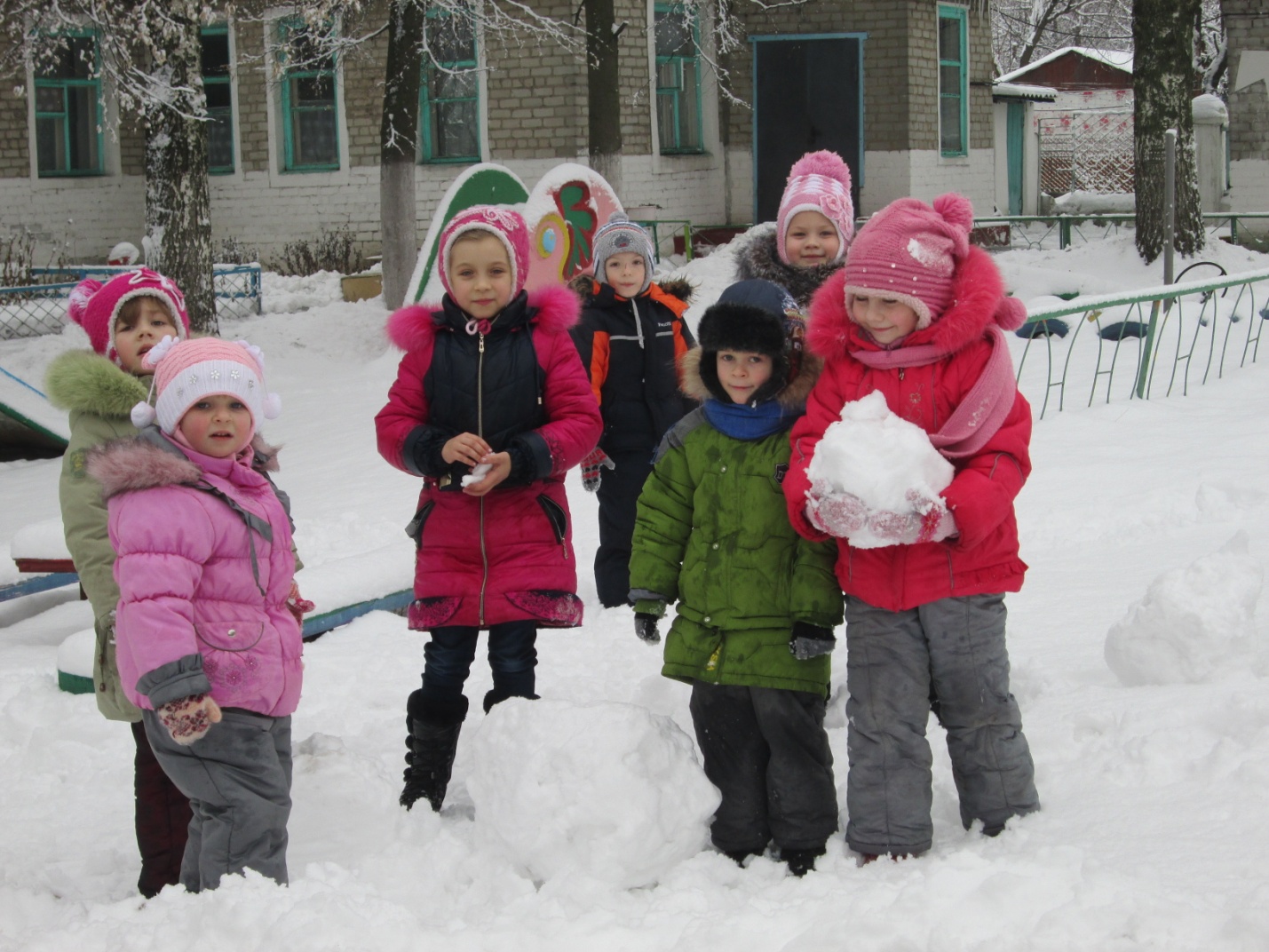 Баба-Яга: А этих противненьких девчонок и мальчишек я сейчас догоню, заберу к себе в избушку на курьих ножках, там зажарю и съем! Ну, берегитесь!Подвижная игра «Догонялки»Ведущий: Что это за незваная гостья объявилась? Да ещё детей пугает? Вот сейчас произнесу волшебное зимнее заклинание, и превратишься ты в холодную сосульку!Баба-Яга: Ой, не надо! Ой, боюсь! Стану, стану я добрей, полюблю я всех детей!Ведущий: Ну, как, дети, поверим Бабе-Яге? Оставайся, но не вредничай!Но, Баба-Яга, мы смотрели фильм, который принес Ворон про, то, что ты-Спрятала одежду Снеговика и сладкое угощение? Когда ты его нам вернёшь?Баба-Яга: Я верну, когда вы выполните мои задания.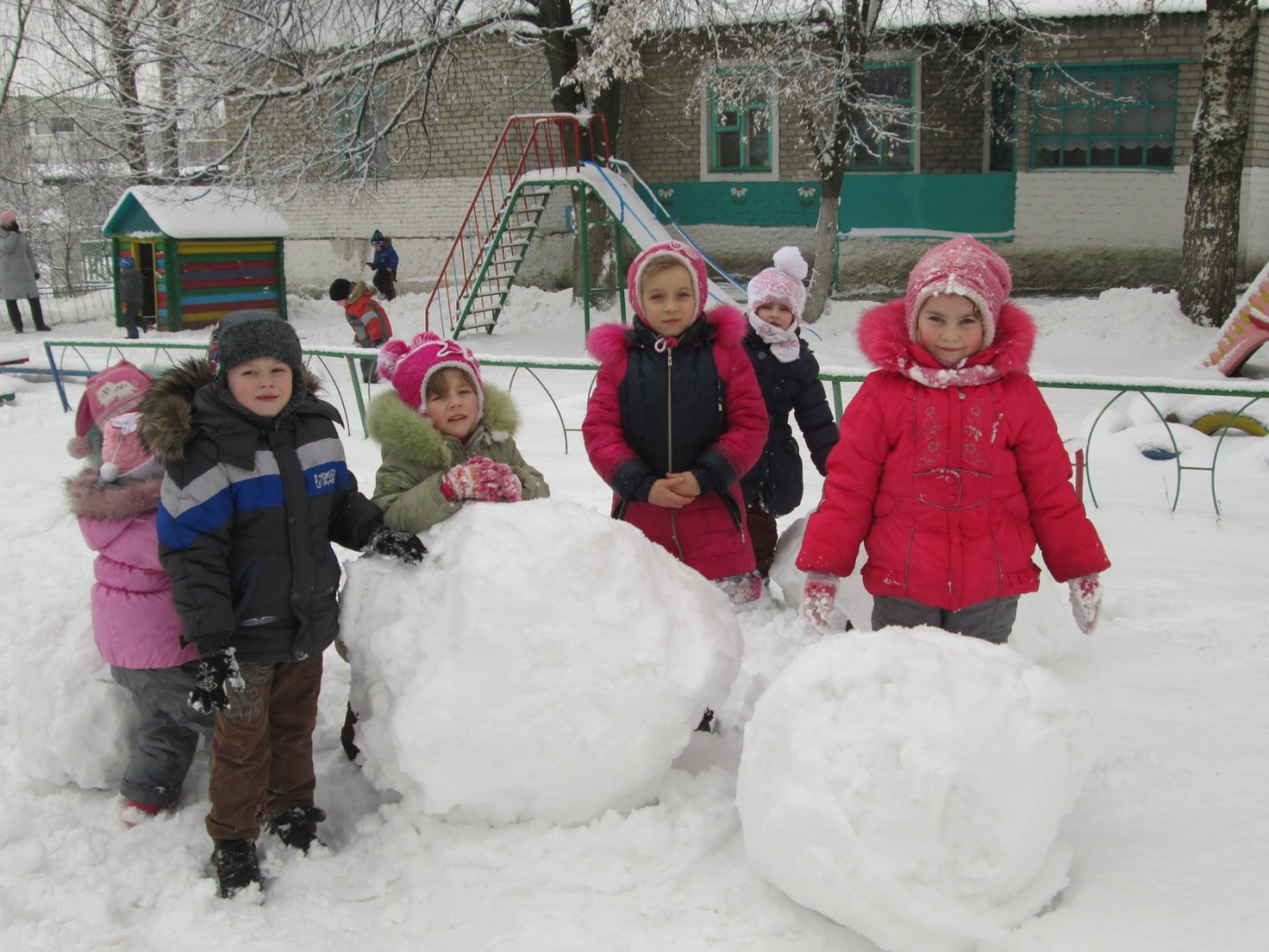 Загадки:Кто поляны белит белым,Кто на стенках пишет мелом,Шьёт пуховые периныРазукрасил все витрины? (Мороз)Всё лето стояли,Зимы ожидалиДождались порыПомчались с горы. (Санки)Эстафета- «Полоса препятствий»Проползти через туннель, взять кубик и перенести за линию финишаЭстафета — «Найди шайбу»Задание на смекалку. Необходимо из сугроба без помощи рук достать шайбу, необходимую для следующего задания. Рядом стоит ведро с водой. Воспитатель предлагает детям растопить снег водой.Эстафета: — «Попади в ворота»Найденную шайбу при помощи клюшки отправить в ворота.Эстафета: — «Переправа»Дети друг друга переправляют на ледянках от одной фишки до другой на свою площадку.Эстафета: — «Полоса препятствий»Дети проходят полосу препятствий на своем участке (горка, ледяная дорожка, бум, арка для подлезания) и находят одежду « Снеговика»Баба — Яга: Ой, я Должна. Спешить!!!! Старушка — Ягушка поспешит в лес пакости делать!!!!!Ведущий: Как это ты спешишь? А где же обещанный сладкий приз?Возвращай детям! Иначе дружить с тобой не будем!Баба-Яга: Не сердитесь! Вот ваш подарок! (из снежного кома достаёт подарок)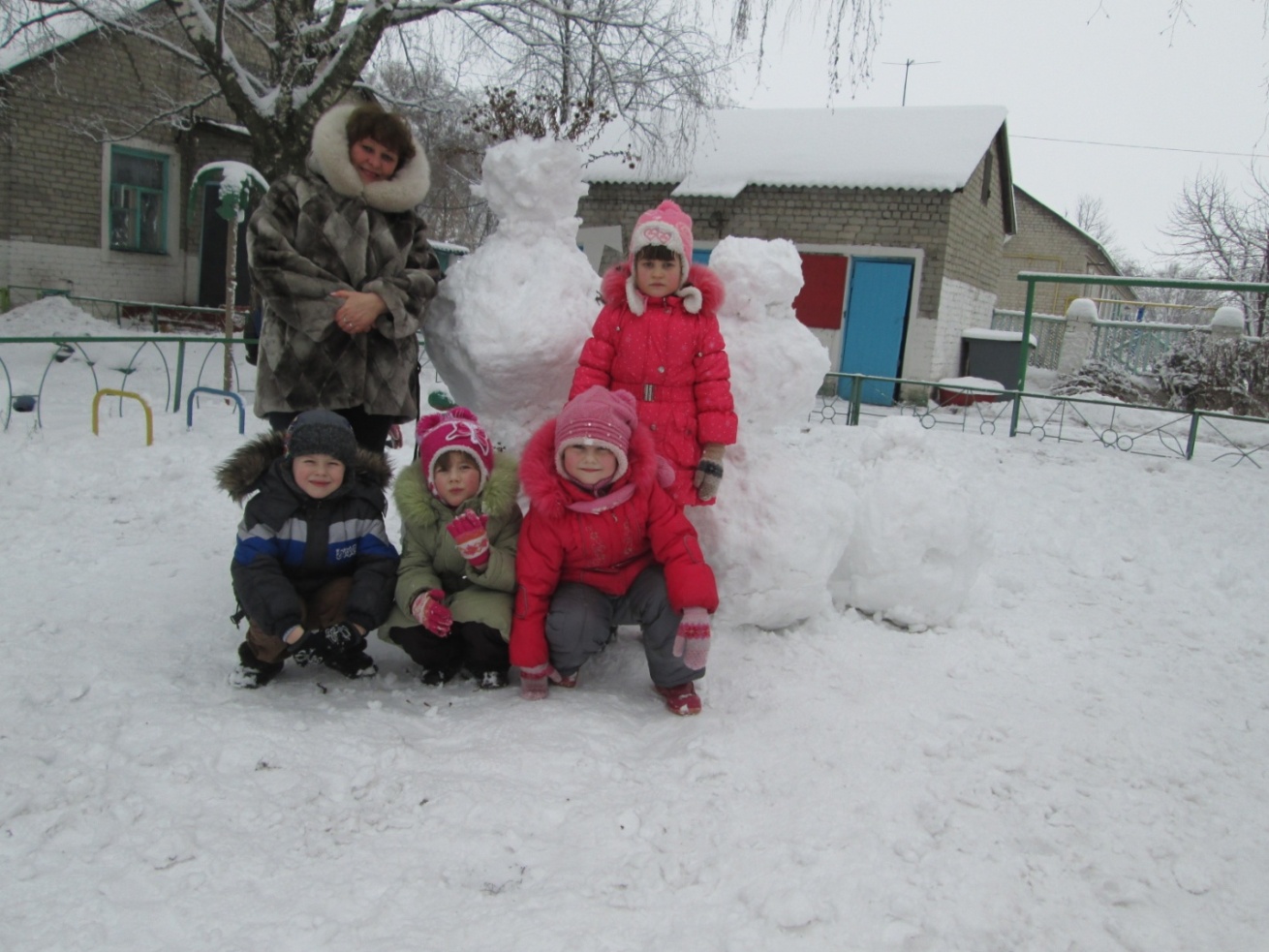 